Cambridge Sport Lakes Trust 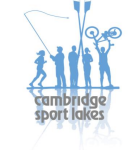 Milton Country Park Cambridge Road Milton Cambridge CB24 6AZ United Kingdom Tel: 44 (0)1223 420060 www.cambridgesportlakes.org.uk
Milton Country Park

Job Application Form
 Name of candidate/person:Previous name(s) if any:Current AddressNational Insurance number:Date of birth:Full employment history including any part time or volunteer work.Please include start and end dates and explain any gaps in employment.Any academic or vocational qualifications and dates qualifiedAny relevant training recently taken (e.g first aid, safeguarding, IT, teaching courses)Any relevant professional membershipsPersonal StatementPlease explain why you are interested in this role and how you meet the requirements of the person specificationPersonal Statement cont...Do you have any relationships with the organisation or any of the organisation's staff?This is to ensure a fair recruitment process where no one is either disadvantaged or favoured by existing relationships.YES  🗆                           NO  🗆If yes please provide more information:If yes please provide more information:Please provide a name, contact email and phone number of two referees. One referee must be your most recent employer. Referee 1
Name:
Contact Email:
Contact number:
What is the nature of your relationship with this referee:Referee 2
Name:
Contact Email:
Contact number:
What is the nature of your relationship with this referee:

I give permission for you to contact the supplied referees above in order to request a reference for the role I am applying for.YES  🗆                           NO  🗆Signed declaration (tick box below before signing):Signed declaration (tick box below before signing):🗆 I agree that the information provided here is as true and correct to the best of my knowledge. I accept that providing false information is an offence and could result in my application being rejected.🗆 I agree that the information provided here is as true and correct to the best of my knowledge. I accept that providing false information is an offence and could result in my application being rejected.Signature of candidate: Signature of candidate: Print name:Print name:Date: Date: 